Тренажер для мозгаРазноцветный текстПосмотрите на разноцветный текст, представленный ниже. Как вы видите, он состоит из перечня цветов, но слова не соответствуют действительности. Ваша задача заключается в том, чтобы называть вслух цвет, которым написан текст. Как только вы дойдете до конца, задание стоит повторить, но уже с конца списка. По началу данное упражнение будет даваться с трудом. Затруднения возникают по причине того, что за восприятие текста и цвета отвечают разные полушарии головного мозга. Польза упражнения для ума. Помогает сформировать новые связи между полушариями, улучшает концентрацию и внимательность. 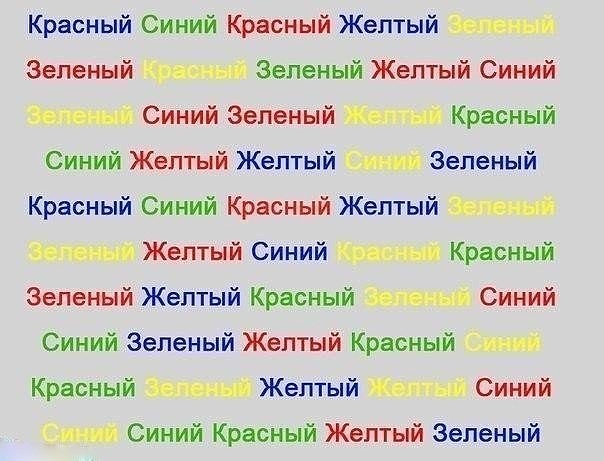 